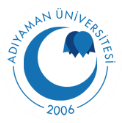 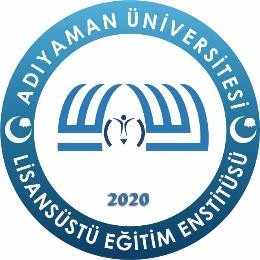 T.C.ADIYAMAN ÜNİVERSİTESİLİSANSÜSTÜ EĞİTİM ENSTİTÜSÜ MÜDÜRLÜĞÜNEYüksek lisans eğitimimi …………………. Anabilim Dalı …………………………...… Programında ……/ ……/…… tarihinde tamamlayarak mezun oldum. Hali hazırda, 2547 sayılı Kanun’un 50/d (veya 50/d maddesinde iken 33/a maddesine geçen) kapsamında, …………………… Üniversitesi …………………………. Biriminde Araştırma Görevlisi olarak çalışmaktayım.20…..-20…. Eğitim-Öğretim Yılı Güz/Bahar yarıyılında …………….…………………..…Anabilim/ Dalı,…………………………………….. programında açılmış olan doktora programına Yükseköğretim Kurulu Başkanlığı’nın 26.07.2023 tarihli ve 50156 sayılı ve  “Araştırma Görevlileri Lisansüstü Eğitimi Hk.”* konulu yazısı kapsamında başvurmak istiyorum.Gereğinin yapılmasını saygılarımla arz ederim.Adı:Soyadı:İmzası / TarihEk-1: 2547 sayılı Kanun’un 50/d maddesi kapsamında Araştırma Görevlisi olarak çalışıldığına dair güncel belge. (50/d maddesinde iken 33/a maddesine geçenler de bu statüye geçtiklerine dair yazı ile Araştırma Görevlisi olarak çalışıldığına dair güncel belgelerini ibraz edecekler )  Ek-2: ALES belgesi.Ek-3: YDS vb. eşdeğer yabancı dil belgesi.Ek-4: Yüksek lisans mezuniyet belgesi.Adres      :…………………………………………..…………………………………………..…………………………………………..Tel          :…………………………………………..E-Posta  :…………………...@...............................*Yükseköğretim Kurulu Başkanlığı’nın 26.07.2023 tarihli ve E-75850160-104.01.04.01-50156 sayılı yazısı çerçevesinde 2547 sayılı Kanun'un 50/d maddesi kapsamında (veya 50/d maddesinde iken 33/a maddesine geçen)  araştırma görevlisi kadrosunda olup Üniversitemizde yüksek lisans eğitimine devam edip bitirenlerden;Lisansüstü Eğitim ve Öğretim Yönetmeliği hükümlerini yerine getirerek mezuniyeti hak edenlerin anılan yönetmelikteki doktora/sanatta yeterlik şartlarını sağlamaları kaydıyla yüksek lisans eğitimine devam ettikleri ve bitirdikleri üniversitede söz konusu yüksek lisans programının bulunduğu anabilim dalında doktora programının da bulunması durumunda, mezuniyetini takip eden ilk lisansüstü programlara başvuru döneminde talep etmeleri halinde doktora programına kayıtlarının yapılmasına karar verilmiştir.